РЕШЕНИЕРассмотрев проект решения о внесении изменения в Решение Городской Думы Петропавловск-Камчатского городского округа от 26.06.2013 № 90-нд «О порядке регулирования отношений, связанных с формированием, финансовым обеспечением наказов избирателей в Петропавловск-Камчатском городском округе и контролем за их выполнением», внесенный заместителем председателя Городской Думы Петропавловск-Камчатского городского округа, председателем Комитета по местному самоуправлению и межнациональным отношениям Кирносенко А.В.,         в соответствии со статьей 28 Устава Петропавловск-Камчатского городского округа, Городская Дума Петропавловск-Камчатского городского округаРЕШИЛА:1. Принять Решение о внесении изменений в Решение Городской Думы Петропавловск-Камчатского городского округа от 26.06.2013 № 90-нд «О порядке регулирования отношений, связанных с формированием, финансовым обеспечением наказов избирателей в Петропавловск-Камчатском городском округе и контролем   за их выполнением».2. Направить принятое Решение Главе Петропавловск-Камчатского городского округа для подписания и обнародования.РЕШЕНИЕот 10.09.2015 № 355-ндО внесении изменения в Решение Городской Думы Петропавловск-Камчатского городского округа от 26.06.2013 № 90-нд «О порядке регулирования отношений, связанных с формированием, финансовым обеспечением наказов избирателей в Петропавловск-Камчатском городском округе и контролем за их выполнением»Принято Городской Думой Петропавловск-Камчатского городского округа(решение от 09.09.2015 № 827-р)1. Дополнить статьей 3.1 следующего содержания:«Статья 3.1. Порядок рассмотрения предложений депутатов Городской Думы о внесении изменений в перечень наказов1. Предложения о внесении изменений в перечень наказов (далее – предложения) направляются депутатами Городской Думы Главе городского округа.2. Глава городского округа в течение 5 календарных дней со дня получения предложений формирует общий перечень предложений депутатов и направляет его Главе администрации городского округа для подготовки мотивированного заключения о возможности перераспределения денежных средств и предполагаемых сроках исполнения предложений депутатов, о возможности изменения содержания наказов, определения объема финансовых средств (в пределах утвержденных бюджетных ассигнований на текущий финансовый год), необходимых для их реализации.Глава администрации городского округа в течение 15 календарных дней со дня получения предложений подготавливает и направляет Главе городского округа мотивированное заключение.3. Перечень предложений депутатов Городской Думы и мотивированное заключение Главы администрации городского округа в течение 5 календарных дней со дня получения мотивированное заключение Главы администрации городского округа направляются Главой городского округа в профильный комитет Городской Думы.4. Профильный комитет в течение 5 календарных дней со дня получения документов, указанных в части 3 настоящей статьи, рассматривает их                              и разрабатывает проект решения Городской Думы о внесении изменений в перечень наказов избирателей. В случае оформления Главой администрации городского округа отрицательного мотивированного заключения  Глава городского округа в течение 5 календарных дней со дня получения указанного заключения направляет его для сведения в профильный комитет и депутатам Городской Думы.5. В проект решения Городской Думы о внесении изменений в перечень наказов избирателей включаются фамилия, имя, отчество депутата Городской Думы, содержание наказов, сроки их выполнения, сведения о главных распорядителях бюджетных средств, обеспечивающих их реализацию, объемы финансирования (в пределах утвержденных бюджетных ассигнований на текущий финансовый год).6. Решение о внесении изменений в перечень наказов избирателей принимается Городской Думой на ближайшей сессии, но не позднее 1 ноября текущего финансового года.7. Решение Городской Думы о внесении изменений в перечень наказов избирателей подлежит опубликованию в газете «Град Петра и Павла» и размещению на официальном сайте Городской Думы в информационно-телекоммуникационной сети «Интернет».».2. Настоящее Решение вступает в силу после дня его официального опубликования. 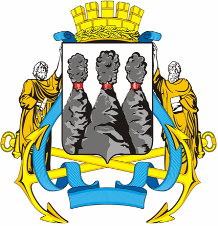 ГОРОДСКАЯ ДУМАПЕТРОПАВЛОВСК-КАМЧАТСКОГО ГОРОДСКОГО ОКРУГАот 09.09.2015 № 827-р36-я (внеочередная) сессияг.Петропавловск-КамчатскийО принятии решения о внесении изменения        в Решение Городской Думы Петропавловск-Камчатского городского округа от 26.06.2013     № 90-нд «О порядке регулирования отношений, связанных с формированием, финансовым обеспечением наказов избирателей                      в Петропавловск-Камчатском городском округе и контролем за их выполнением»Глава Петропавловск-Камчатского городского округа, исполняющий полномочия председателя Городской Думы  К.Г. СлыщенкоГОРОДСКАЯ ДУМАПЕТРОПАВЛОВСК-КАМЧАТСКОГО ГОРОДСКОГО ОКРУГАГлаваПетропавловск-Камчатскогогородского округаК.Г. Слыщенко